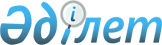 О внесении изменений в решение Уланского районного маслихата от 28 декабря 2020 года № 425 "Об утверждении Плана по управлению пастбищами и их использованию по Багратионовскому сельскому округу на 2021-2022 годы"Решение Уланского районного маслихата Восточно-Казахстанской области от 27 декабря 2021 года № 112
      Уланский районный маслихат РЕШИЛ:
      1. Внести в решение Уланского районного маслихата 28 декабря 2020 года № 425 "Об утверждении Плана по управлению пастбищами и их использованию по Багратионовскому сельскому округу на 2021-2022 годы" (зарегистрировано в Реестре государственной регистрации нормативных правовых актов за номером 8160) следующие изменения:
      приложения 1, 2, 3, 4, 5, 6 к Плану по управлению пастбищами и их использованию в Багратионовском сельском округе на 2021-2022 годы изложить в новой редакции, согласно приложениям 1, 2, 3, 4, 5, 6 к настоящему решению.
      2. Настоящее решение вводится в действие по истечении десяти календарных дней после дня его первого официального опубликования. Схема (карта)  расположения пастбищ на территории Багратионовского сельского округа в разрезе категорий земель, собственников земельных участков и землепользователей на основании правоустанавливающих документов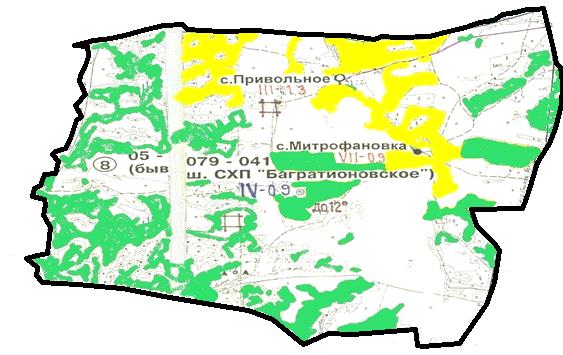 
      Условные обозначения: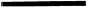 границы сельского округа


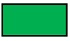 пастбища категории земель сельскохозяйственного назначения


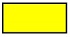 пастбища категории земель населенных пунктов

 Список землепользователей земельных участков, прилагаемый к схеме (карте) расположения пастбищ Багратионовского сельского округа
      Расшифровка аббревиатур:
      КРС - крупный рогатый скот;
      МРС - мелкий рогатый скот. Приемлемые схемы пастбищеоборотов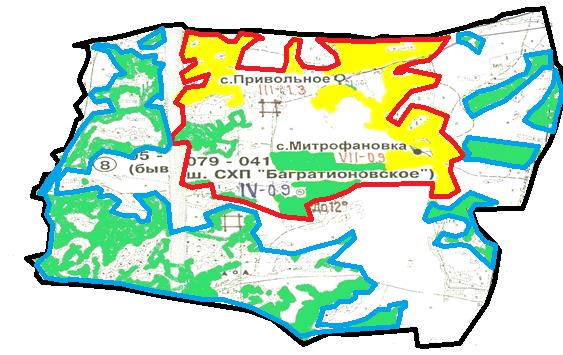 
      Условные обозначения: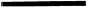 границы сельского округа


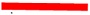 границы пастбищ, используемых в осеннее и зимнее время


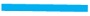 границы пастбищ, используемых в весеннее и летнее время


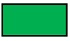 пастбища категории земель сельскохозяйственного назначения


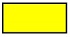 пастбища категории земель населенных пунктов

 Карта с обозначением внешних и внутренних границ и площадей пастбищ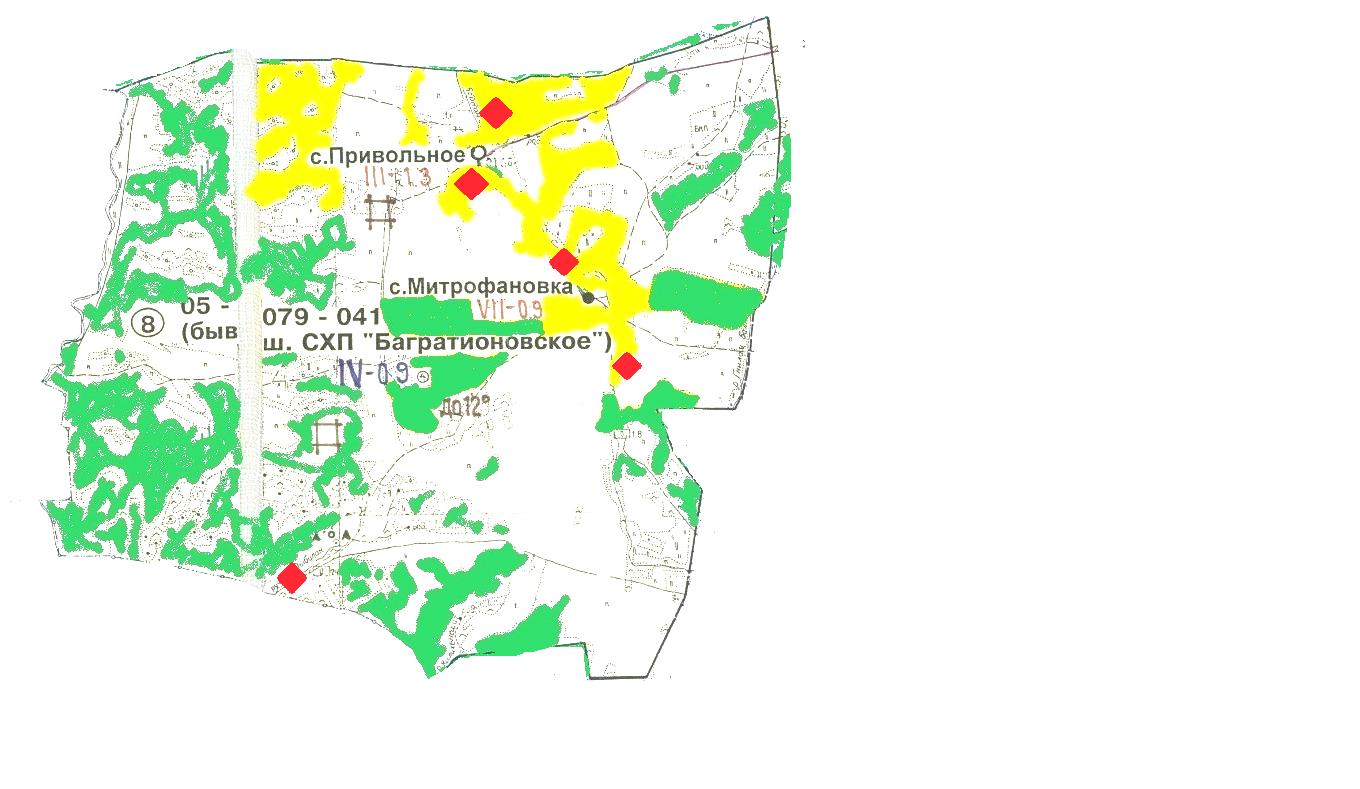 
      Условные обозначения: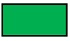 участки сезонных пастбищ сельскохозяйственного назначения во внутренних и внешних границах


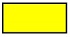 пастбища категории земель населенных пунктов


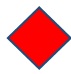 водопой

 Схема доступа пастбищепользователей к водным источникам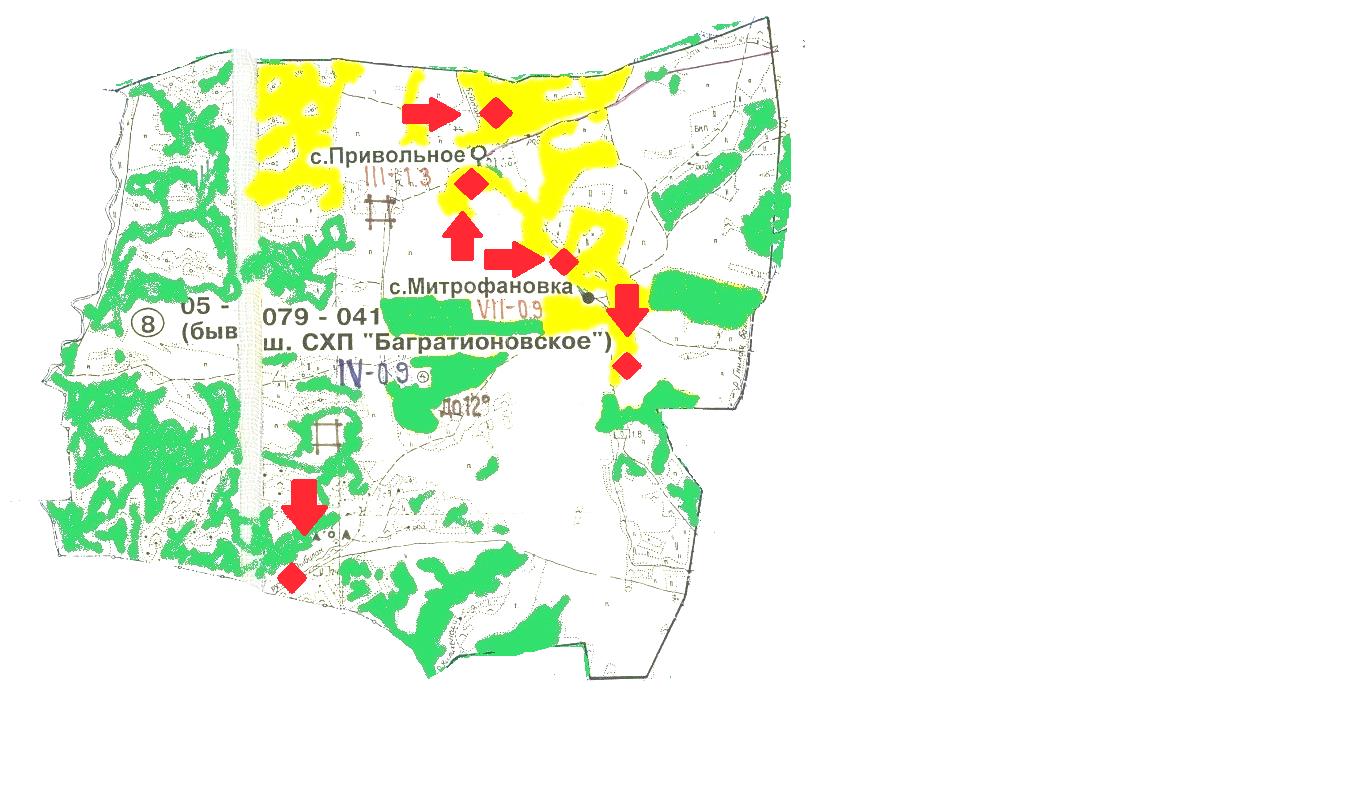 
      Условные обозначения: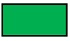 пастбища категории земель сельскохозяйственного назначения


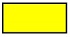 пастбища категории земель населенных пунктов


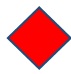 водопой


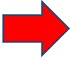 доступ пастбищепользователей к водоисточникам

 Схема перераспределения пастбищ для размещения поголовья сельскохозяйственных животных физических и юридических лиц у которых отсутствуют пастбища и перемещение его на предоставляемые участки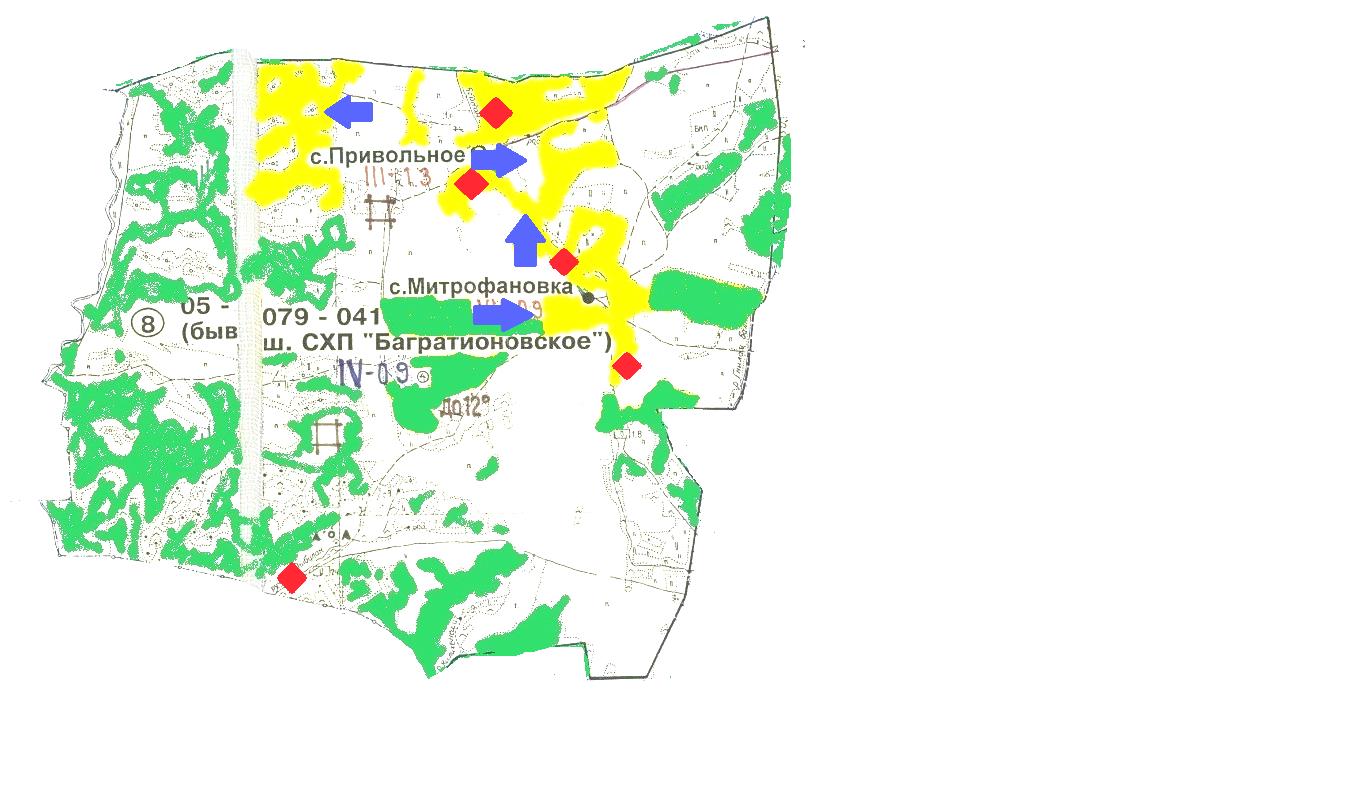 
      Условные обозначения: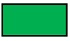 пастбища категории земель сельскохозяйственного назначения


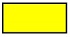 пастбища категории земель населенных пунктов


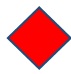 водопой


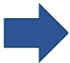 схема размещения поголовья сельскохозяйственных животных на отгонных пастбищах физических и (или) юридических лиц не обеспеченных пастбищами

 Схема размещения поголовья сельскохозяйственных животных на отгонных пастбищах физических и юридических лиц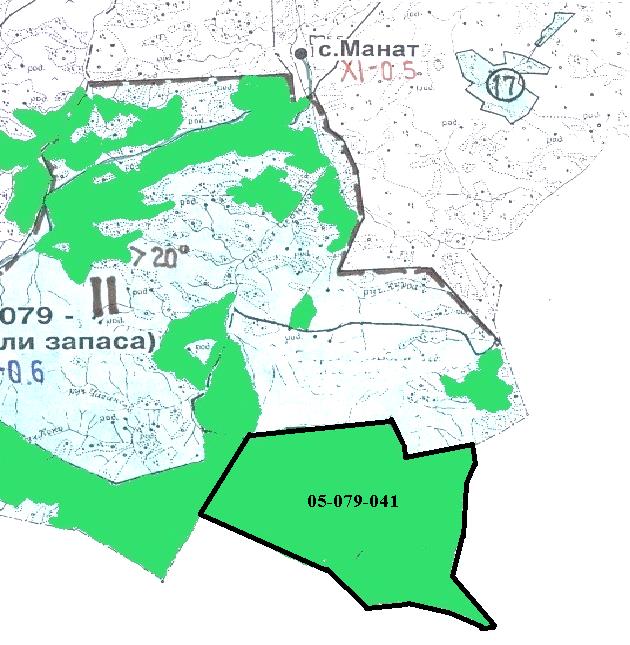 
      Условные обозначения: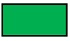 пастбища категории земель сельскохозяйственного назначения


					© 2012. РГП на ПХВ «Институт законодательства и правовой информации Республики Казахстан» Министерства юстиции Республики Казахстан
				
      Секретарь Уланского районного маслихата 

Г. Калиева
Приложение 1 к решению 
Уланского районного маслихата 
от "27" декабря 2021 года № 112Приложение 1
к Плану по управлению 
пастбищами и их 
использованию 
в Багратионовском сельском 
округе на 2021-2022 годы
№
Наименование землепользователя
Площадь пастбищ (га)
Наличие скота по видам (голов)
Наличие скота по видам (голов)
Наличие скота по видам (голов)
№
Наименование землепользователя
Площадь пастбищ (га)
КРС
МРС
Лошади
1
Белан Павел Валерьевич
174,4
7
0
0
2
Воропай Александр Васильевич
47,9
0
311
0
3
Воропай Василий Григорьевич
823
2593
0
95
4
Дорофеев Олег Викторович
260
0
0
0
5
Дорошенко Мария Андреевна
158
0
0
0
6
Жадринов Канапья
14,3
1
0
0
7
Захарченко Леонид Степанович
177,3
2
40
0
8
Захарьянов Болат Курмангалиұлы
4,1
0
0
0
9
Захарьянов Султангаза Жумагазинович
154,1
3
15
0
10
Карсултанов Жанат Кабдыкаримович
306,3
135
272
182
11
Касьянов Александр Сергеевич
73,1
0
0
0
12
Кизатов Талғат Оралгазинович
92
0
0
0
13
Кудайбергенов Малик Сеилгазинович
798
0
0
0
14
Кундубаев Макаш
388,7
78
28
24
15
Мажрабаев Кумаржан Токтамысович 
43,7
21
0
2
16
Майборода Валерий Григорьевич
158
0
0
0
17
Нурлыбаев Турлыбек Сергалиевич
356,9
0
6
0
18
Онгарбаев Каиргазы Мамбаевич
511,4
0
0
0
19
Рыбалко Александр Михайлович
92
0
0
0
20
Сидорин Андрей Анатольевич
73,1
3
0
0
21
Товарищество с ограниченной ответственностью "Багратион ВАВ"
1249,3
0
0
0
22
Товарищество с ограниченной ответственностью "КХ Багратион ВВГ"
11675,4
0
0
0
23
Товарищество с ограниченной ответственностью "қаба ұлан"
2014,5
0
0
0
24
Тусиев Арман Ибрагимович
14,3
4
0
4
25
Шелудько Григорий Андреевич
17,5
0
0
0Приложение 2 к решению 
Уланского районного маслихата 
от "27" декабря 2021 года № 112Приложение 2
к Плану по управлению 
пастбищами и их 
использованию 
в Багратионовском сельском 
округе на 2021-2022 годыПриложение 3 к решению 
Уланского районного маслихата 
от "27" декабря 2021 года № 112Приложение 3
к Плану по управлению 
пастбищами и их 
использованию 
в Багратионовском сельском 
округе на 2021-2022 годыПриложение 4 к решению 
Уланского районного маслихата 
от "27" декабря 2021 года № 112Приложение 4
к Плану по управлению 
пастбищами и их 
использованию 
в Багратионовском сельском 
округе на 2021-2022 годыПриложение 5 к решению 
Уланского районного маслихата 
от "27" декабря 2021 года № 112Приложение 5
к Плану по управлению 
пастбищами и их 
использованию 
в Багратионовском сельском 
округе на 2021-2022 годыПриложение 6 к решению 
Уланского районного маслихата 
от "27" декабря 2021 года № 112Приложение 6
к Плану по управлению 
пастбищами и их 
использованию 
в Багратионовском сельском 
округе на 2021-2022 годы